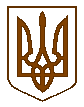 Білокриницька сільська радаРівненського району Рівненської областіВИКОНАВЧИЙ КОМІТЕТРІШЕННЯ17  червня   2021  року                                                                                      № 140Про переведення садового  будинку  у житловий будинок	Розглянувши  заяву  гр. Юрковського Юрія Володимировича  про переведення садового будинку у житловий будинок, який розташований в масиві для ведення садівництва «Криниченька», будинок №180/1  на території Білокриницької  сільської  ради      Рівненського    району    Рівненської області на підставі:витягу з державного реєстру речових прав на нерухоме майно                             про реєстрацію права власності  на садовий будинок, індексний номер витягу 250369968  від 29.03.2021 р.;звіту про проведення технічного огляду дачного (садового) будинку №2507 від 28.05.2021 року, виданого комунальним підприємством «Рівненське обласне бюро  технічної інвентаризації»           Садовий будинок, який знаходиться в масиві для ведення садівництва  «Криниченька», будинок №180/1 на території Білокриницької сільської ради Рівненського району Рівненської області, належить на праві приватної власності гр. Юрковському Ю.В. та відповідає державним будівельним нормам житлового будинку.Виходячи із вищевикладеного, керуючись ст. 8 Житлового кодексу України, ч.1 ст. 29 ст. 379 Цивільного кодексу України, Порядку переведення дачних і садових будинків, що відповідають державним будівельним нормам, у жилі будинки, затвердженого Постановою Кабінету Міністрів України від                    29 квітня 2015 року № 321, виконавчий комітет Білокриницької сільської радиВИРІШИВ:Перевести садовий будинок № 180/1, який знаходиться в масиві для ведення садівництва  «Криниченька» на території Білокриницької  сільської ради   Рівненського    району    Рівненської області в житловий будинок, який належить на праві власності гр. Юрковському Ю.В. загальною площею –                   124,2 кв.м. та житловою  площею – 81,8  кв.м.Сільський голова                                                                         Тетяна ГОНЧАРУК